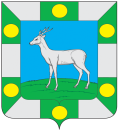 Собрание представителейсельского поселения Спиридоновкамуниципального района ВолжскийСамарской областиЧетвертого созыва                                                                                                                                                                                                                                                                                                                                                                                                                                                                                                                      РЕШЕНИЕ12 октября 2021 г.			                                                    № 24-1О предварительном одобрении проекта решения Собрания представителей сельского поселения Спиридоновкамуниципального района Волжский Самарской области «О внесении изменений в Устав сельского поселения Спиридоновка муниципального района Волжский Самарской области» и вынесении проекта на публичные слушанияВ соответствии со статьями 28 и 44 Федерального закона от 06.10.2003 № 131-ФЗ «Об общих принципах организации местного самоуправления в Российской Федерации» Собрание представителей сельского поселения Спиридоновка муниципального района Волжский Самарской областиРЕШИЛО:1.  Предварительно одобрить проект решения Собрания представителей сельского поселения Спиридоновка муниципального района Волжский Самарской области «О внесении изменений в Устав сельского поселения Спиридоновка муниципального района Волжский Самарской области» (приложение к настоящему решению).2.  В целях обсуждения проекта решения Собрания представителей сельского поселения Спиридоновка муниципального района Волжский Самарской области «О внесении изменений в Устав сельского поселения Спиридоновка муниципального района Волжский Самарской области» провести на территории сельского поселения Спиридоновка муниципального района Волжский Самарской области публичные слушания в соответствии с Порядком организации и проведения публичных слушаний в сельском поселении Спиридоновка муниципального района Волжский Самарской области, утвержденным решением Собрания представителей сельского поселения Спиридоновка муниципального района Волжский Самарской области от 27 февраля 2018 № 54-1.3.  Срок проведения публичных слушаний составляет 20 (двадцать) дней с 24 октября 2021 года по 12 ноября 2021 года.4.  Обсуждение проекта решения Собрания представителей сельского поселения Спиридоновка муниципального района Волжский Самарской области «О внесении изменений в Устав сельского поселения Спиридоновка муниципального района Волжский Самарской области», а также учет представленных жителями поселения и иными заинтересованными лицами замечаний и предложений по проекту решения Собрания представителей сельского поселения Спиридоновка муниципального района Волжский Самарской области «О внесении изменений в Устав сельского поселения Спиридоновка муниципального района Волжский Самарской области» осуществляется в соответствии с Порядком организации и проведения публичных слушаний в сельском поселении Спиридоновка муниципального района Волжский Самарской области, утвержденным решением Собрания представителей сельского поселения Спиридоновка муниципального района Волжский Самарской области от 27 февраля 2018 № 54-1.5.  Органом, уполномоченным на организацию и проведение публичных слушаний в соответствии с настоящим решением, является Собрание представителей сельского поселения Спиридоновка муниципального района Волжский Самарской области.6.  Место проведения публичных слушаний (место ведения протокола публичных слушаний) – 443527, Самарская область, село Спиридоновка, ул. Советская, д. 114 «А».7.  Мероприятие по информированию жителей поселения по вопросу обсуждения проекта решения Собрания представителей сельского поселения Спиридоновка муниципального района Волжский Самарской области «О внесении изменений в Устав сельского поселения Спиридоновка муниципального района Волжский Самарской области» состоится 26 октября 2021 года в 19.00 часов по адресу: 443527, Самарская область, село Спиридоновка, ул. Советская, д. 114 «А».8.  Назначить лицом, ответственным за ведение протокола публичных слушаний и протокола мероприятия по информированию жителей сельского поселения Спиридоновка муниципального района Волжский по вопросу публичных слушаний, заместителя Главы сельского поселения Спиридоновка Корнеева М.В.9.  Принятие замечаний и предложений по вопросам публичных слушаний, поступивших от жителей поселения и иных заинтересованных лиц, осуществляется по адресу, указанному в пункте 6 настоящего решения, в рабочие дни с 10 часов до 19 часов, в субботу с 12 до 17 часов. Письменные замечания и предложения подлежат приобщению к протоколу публичных слушаний.10.  Прием замечаний и предложений по вопросу публичных слушаний оканчивается 9 ноября 2021 года.11.  Опубликовать настоящее решение, проект решения Собрания представителей сельского поселения Спиридоновка муниципального района Волжский Самарской области «О внесении изменений в Устав сельского поселения Спиридоновка муниципального района Волжский Самарской области» (приложение к настоящему решению) в газете «Новости Спиридоновки».12.  Настоящее решение вступает в силу со дня его официального опубликования.Председатель Собрания представителей сельского поселения Спиридоновка муниципального района Волжский Самарской области                                                                          Т.В. Куркина       И.п. главы сельского поселения Спиридоновка муниципального района Волжский Самарской области                                                                          М.В.КорнеевПриложениек решению Собрания представителейсельского поселения Спиридоновка муниципального района ВолжскийСамарской областиот 12.10.2021 г. № 24-1ПРОЕКТ  РЕШЕНИЕ     «___» __________ 2021 г.		                                               № ____О внесении изменений в Устав сельского поселения Спиридоновка муниципального района Волжский Самарской областиВ соответствии со статьей 44 Федерального закона от 06.10.2003 № 131-ФЗ «Об общих принципах организации местного самоуправления в Российской Федерации», с учетом заключения о результатах публичных слушаний по проекту решения Собрания представителей сельского поселения Спиридоновка муниципального района Волжский Самарской области «О внесении изменений в Устав сельского поселения Спиридоновка муниципального района Волжский Самарской области» от __________ 2021 года, Собрание представителей сельского поселения Спиридоновка муниципального района Волжский Самарской области РЕШИЛО:Внести следующие изменения в Устав сельского поселения Спиридоновка муниципального района Волжский Самарской области, принятый решением Собрания представителей сельского поселения Спиридоновка муниципального района Волжский Самарской области от  10.07.2014 № 61-1 (далее – Устав):1) в статье 7 Устава: а) пункт 4.1 изложить в следующей редакции:«4.1) осуществление муниципального контроля за исполнением единой теплоснабжающей организацией обязательств по строительству, реконструкции и (или) модернизации объектов теплоснабжения;»; б) пункт 5 изложить в следующей редакции:«5) дорожная деятельность в отношении автомобильных дорог местного значения в границах населенных пунктов поселения и обеспечение безопасности дорожного движения на них, включая создание и обеспечение функционирования парковок (парковочных мест), осуществление муниципального контроля на автомобильном транспорте, городском наземном электрическом транспорте и в дорожном хозяйстве в границах населенных пунктов поселения, организация дорожного движения, а также осуществление иных полномочий в области использования автомобильных дорог и осуществления дорожной деятельности в соответствии с законодательством Российской Федерации;»;в) пункт 21 изложить в следующей редакции:«21) утверждение правил благоустройства территории поселения, осуществление муниципального контроля в сфере благоустройства, предметом которого является соблюдение правил благоустройства территории поселения, требований к обеспечению доступности для инвалидов объектов социальной, инженерной и транспортной инфраструктур и предоставляемых услуг, организация благоустройства территории поселения в соответствии с указанными правилами, а также организация использования, охраны, защиты, воспроизводства городских лесов, лесов особо охраняемых природных территорий, расположенных в границах населенных пунктов поселения;»;г) в пункте 28 слова «использования и охраны» заменить словами «охраны и использования»;д) пункт 40 изложить в следующей редакции:«40) участие в соответствии с федеральным законом в выполнении комплексных кадастровых работ.»;2) пункт 1 статьи 8 Устава дополнить подпунктом 18 следующего содержания:«18) осуществление мероприятий по оказанию помощи лицам, находящимся в состоянии алкогольного, наркотического или иного токсического опьянения.»;3) пункт 2 статьи 11 Устава изложить в следующей редакции:«2. Организация и осуществление видов муниципального контроля регулируются Федеральным законом от 31.07.2020 № 248-ФЗ «О государственном контроле (надзоре) и муниципальном контроле в Российской Федерации».»;4) в статье 23 Устава:а) пункт 1 дополнить подпунктом 5 следующего содержания:«5) в соответствии с законом Самарской области на части территории населенного пункта, входящего в состав поселения, по вопросу введения и использования средств самообложения граждан на данной части территории населенного пункта.»;б) пункт 2 дополнить словами «, а в случае, предусмотренном подпунктом 5 пункта 1 настоящей статьи, решение о созыве схода граждан принимается Собранием представителей поселения по инициативе группы жителей соответствующей части территории населенного пункта численностью не менее 10 человек.»;  в) пункт 3 изложить в следующей редакции:«3. Решение о созыве схода граждан оформляется постановлением Главы поселения, а в случае, предусмотренном подпунктом 5 пункта 1 настоящей статьи, – решением Собрания представителей поселения.»;г) первый абзац пункта 4 изложить в следующей редакции:«Постановление Главы поселения о созыве схода граждан, а в случае, предусмотренном подпунктом 5 пункта 1 настоящей статьи, – решение Собрания представителей поселения о созыве схода граждан должны предусматривать:»;д) пункт 5 изложить в следующей редакции:«5. Время и место проведения схода граждан должно удовлетворять возможности участия в нем не менее двух третей обладающих избирательным правом жителей населенного пункта, а в случае, предусмотренном подпунктом 5 пункта 1 настоящей статьи, – соответствующей части населенного пункта, в котором (на которой) проводится сход граждан.»;е) первое предложение пункта 6 дополнить словами «(либо части его территории)»;5) подпункт 13 пункта 2 статьи 35 Устава признать утратившим силу;6) подпункт 7 пункта 1 статьи 38 Устава изложить в следующей редакции: «7) прекращения гражданства Российской Федерации либо гражданства иностранного государства – участника международного договора Российской Федерации, в соответствии с которым иностранный гражданин имеет право быть избранным в органы местного самоуправления, наличия гражданства (подданства) иностранного государства либо вида на жительство или иного документа, подтверждающего право на постоянное проживание на территории иностранного государства гражданина Российской Федерации либо иностранного гражданина, имеющего право на основании международного договора Российской Федерации быть избранным в органы местного самоуправления, если иное не предусмотрено международным договором Российской Федерации;»;7) пункт 9 статьи 42 Устава изложить в следующей редакции: «9) прекращения гражданства Российской Федерации либо гражданства иностранного государства – участника международного договора Российской Федерации, в соответствии с которым иностранный гражданин имеет право быть избранным в органы местного самоуправления, наличия гражданства (подданства) иностранного государства либо вида на жительство или иного документа, подтверждающего право на постоянное проживание на территории иностранного государства гражданина Российской Федерации либо иностранного гражданина, имеющего право на основании международного договора Российской Федерации быть избранным в органы местного самоуправления, если иное не предусмотрено международным договором Российской Федерации;»;8) пункт 13 статьи 44 Устава изложить в следующей редакции:«13) осуществление муниципального контроля в соответствии с федеральными законами в пределах полномочий, установленных федеральными законами;»;9) в подпункте 6 пункта 1 статьи 54 Устава слова «, руководителями и (или) должностными лицами организаций, предусмотренных статьей 10 Закона Самарской области от 10.07.2008 № 67-ГД «О гарантиях осуществления полномочий депутата, члена выборного органа местного самоуправления, выборного должностного лица местного самоуправления в Самарской области» исключить;10) в пункте 5 статьи 57 Устава слова «со дня его поступления из территориального органа уполномоченного федерального органа исполнительной власти в сфере регистрации уставов муниципальных образований» заменить словами «со дня поступления из территориального органа уполномоченного федерального органа исполнительной власти в сфере регистрации уставов муниципальных образований уведомления о включении сведений об Уставе поселения, муниципальном правовом акте о внесении изменений в Устав поселения в государственный реестр уставов муниципальных образований субъекта Российской Федерации, предусмотренного частью 6 статьи 4 Федерального закона от 21.07.2005 № 97-ФЗ «О государственной регистрации уставов муниципальных образований».2. Поручить Главе сельского поселения Спиридоновка муниципального района Волжский Самарской области направить настоящее Решение на государственную регистрацию в течение 15 (пятнадцати) дней со дня принятия настоящего Решения.3. После государственной регистрации вносимых настоящим Решением изменений в Устав сельского поселения Спиридоновка муниципального района Волжский Самарской области осуществить официальное опубликование настоящего Решения.4. Настоящее Решение вступает в силу со дня его официального опубликования.Председатель Собрания представителей сельского поселения Спиридоновка муниципального района Волжский Самарской области                                                                           Т.В. КуркинаГлава сельского поселения Спиридоновка муниципального района Волжский Самарской области                                                                          Н.П. Андреев